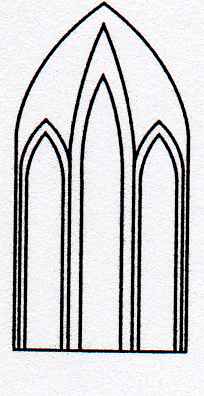 Catedral Anglicana St Paul´sValparaísoMúsica en las AlturasOrganista: Blanca Olguín C.Domingo 31  de Marzo, 201912:30 HorasEntrada liberada1.- Castillo fuerte es nuestro Dios( Preludio y variaciones)M. Lutero1483-15362.-Gymnopedie IE. Satie1866-19253.-Moderato maestosoK. Westrop4.-Tres Ave MaríaAve María               Ave María 		Ave MaríaSchubert	      G.Caccini                    J. Arcadelt1797-1828	      1550-1618	               1514-15575.-Berceuse de JoselynB. Godard1849-18956.-Christ lag in todesbanden(“ Coral”)J.S.Bach1685-17507.- PostludeW.H.BurtAgradecemos su contribución para la restauración de nuestro monumento histórico construido en 1858.We are grateful for your contribution towards the restoration of this historic building built in 1858.__________________________________________saintpaulchurchvalpo@gmail.com